T: Easter (Wielkanoc)Film obrazujący, w jaki sposób Wielkanoc jest obchodzona w UK. https://www.youtube.com/watch?v=3fh6-C3S1hsOmówienie filmu (zwrócenie uwagi na najważniejsze elementy tradycji świątecznej)Czytanie ze zrozumieniem tekstu o Wielkanocy w UK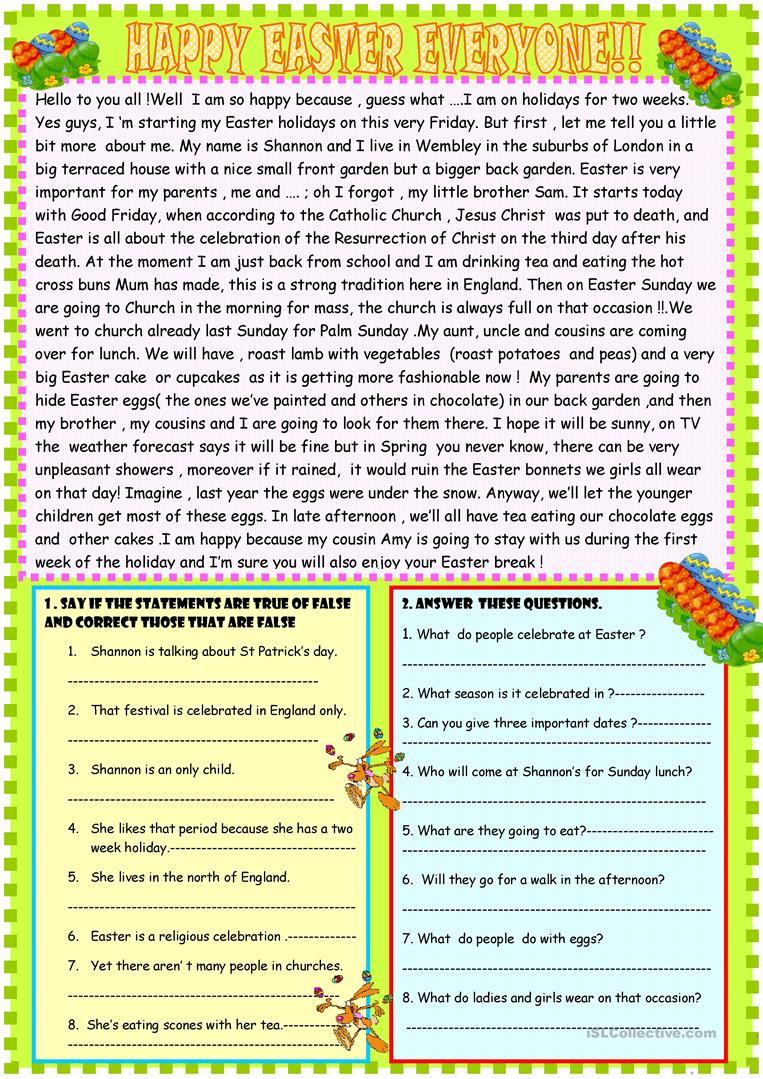 